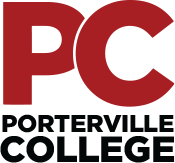 Our MissionOutreach Committee MeetingThursday, March 23, 20214:30 pm – 5:30 pmZoomWith students as our focus, Porterville College provides our local and diverse communities quality education that promotes intellectual curiosity, personal growth, and lifelong learning, while preparing students for career and academic success.Last month’s minutes have been uploaded and are available at the following link:https://kccd.sharepoint.com/sites/groups/pcoutreach/SitePages/Home.aspxCall Meeting to OrderApproval of the AgendaApproval of the Minutes2020-2021 Outreach Committee End of the Year ReportEvents: McFarland Junior High College and Career Day March 2Virtual EventsPC Connection: April 7 & 8-ErinRegFest March 31, April 1-2 and April 5-6-ErinUpcoming workshops: Campus Virtual WorkshopsMarketing – RogerOpen Discussion/Recruitment Ideas